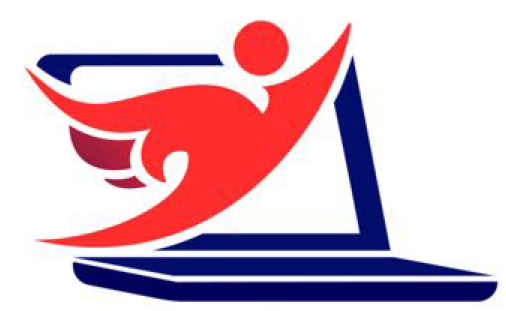 Fiche Action de Médiation NumériqueAtelier tablette - Découverte du support tablette et recherche sur internetRessources : https://www.lesbonsclics.fr/upload/documents/public/decouvrir-smartphone-tablette-exercice/content/index.html#/ EnvironnementAtelier découverte en individuel ou collectif (4 personnes maximum) de la tablette au sein du Médialab des GrangesBénéficiairesAssociation Carlades Net (Public Sénior) Contexte Volonté de la part de la communauté de communes d’aider les séniors à monter en compétence avec le numériqueDurée1 heureLieuMédialab des Granges à Vic sur CereObjectif pédagogiquesFaire découvrir les tablette ANDROID aux apprenants.Effectuer une recherche sur internet.Déroulé de la séance(5 minutes)Accueil des apprenants.Brève présentation de la séance.(10 minutes)Ice Breaker rapide (PHOTOLANGAGE, Exprimer et partager un état d’esprit grâce à une image.) pour que les apprenants puissent être a l’aise le long de l’atelier et se soutenir en cas de difficultés (aide entre pairs) Analyse du niveau numérique de la personne en effectuant un rapide test de leurs compétences numériques. En fonction de leur niveau, les différentes étapes seront allongées.(25 minutes)- Allumer la tablette.Déverrouiller la tablette si nécessaire.Se connecter à internet en WIFI - Aller sur internet.- Faire une recherche d’un article La montagne concernant la commune de Vic sur Cere . (10 minutes)(Si les apprenants sont suffisamment à l’aise… Sinon les étapes sont répétées pour assurer de la compréhension de la méthode.)- Enregistrer l’article soit le texte, soit la page internet, soit l’image , soit faire une impression écran de l’article . (5 minutes)Conclusion, réponses  aux questions . Distribution d’une fiche résumé pour ceux qui souhaitent approfondir leur connaissance à la maison . Méthodes pédagogiques employéesL’objectif est que la personne termine cette activité avec un savoir faire et soit plus à l’aise devant une interface Android (avec une tablette ou un smartphone). Une posture compréhensive assure une empathie nécessaire pour que l’apprentissage ne soit pas brusque.Moyens humains (en plus du CNFS)AucunMoyens matériels- Parc de 30 tablettes Android - Un TBI permettant d’afficher des informations devant les apprenants. ( tutos les bon clics, émulateur Android ) Le nécessaire permettant l’installation des apprenants : Une pièce fermée, bureaux, chaises.Un kit d’hygiene covid Moyens immatérielsUne connexion internetModalité d’évaluationEst-ce que les apprenants ont réussi la première recherche dans les temps ? Est-ce qu’ils ont réussi la seconde recherche ? Est-ce qu’ils sont capables de recommencer et d’approfondir leur connaissances